Name:____________________________________ Birthdate: __________________ Age: _____________Gender: ______________ Weight: ______________ Height: ______________ Shoe size: ______________ 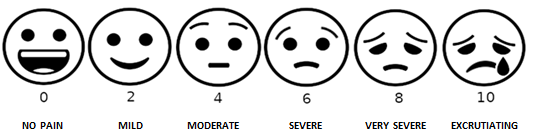 I hereby authorize Northwest Surgery Center and Dr Brant McCartan to furnish my insurance carrier all information that my insurance company may request concerning my illness or injury. I hereby assign to Northwest Surgery Center and Dr Brant McCartan all sums which are now payable or may hereafter become payable to me from the above insurance company and/or surgical expenses incurred by me and understand that I am legally responsible for any charges made by the above for medical and/or surgical services rendered to me which are in excess of the sums covered by this assignment. I hereby understand that any sums made payable to me by the insurance company and not returned to Northwest Surgery Center and Dr Brant McCartan after 30 days upon receipt, my account will be referred to a collection agency for payment and or legal action.Patient or Guarantor’s Signature_____________________________________Date_______________I hereby authorize Northwest Surgery Center the right to use any pre or post-operative foot/feet photos or x-rays for any lawful purpose, which may include, but is not limited to, Northwest Surgery Center website, before and after samples on display at the surgery center, medical case studies, etc.  Northwest Surgery Center agrees to have all identifying information excluded from all such photos or x-rays so that patient identity remains anonymous.  Patient or Guarantor’s Signature_____________________________________Date_______________HIPAA PrivacyI agree / wish to be contacted in the following manner (check all that apply):  Home/Cell Telephone	 O.K. to leave message with detailed        Leave message with call-back number  Text Messages               Patient or Guarantor’s Signature_______________________________________   Date________________In general, the HIPAA privacy rule gives individuals the right to request a restriction on uses and disclosures of their protected health information (PHI). The individual is also provided the right to request confidential communications or that a communication of PHI be made by alternative means, such as sending correspondence to the individual’s office instead of the individual’s home.The Privacy Rule generally requires health care providers to take reasonable steps to limit the use or disclosure of, and requests for PHI to the minimum necessary to accomplish the intended purpose. These provisions do not apply to uses of disclosures made pursuant to an authorization requested by the individual.  Healthcare entities must keep records of PHI disclosures. Information provided below, if completed properly, will constitute an adequate record.   Note: Users and Disclosures for TPO may be permitted without prior consent in an emergency.  FOR OFFICE USE ONLYRecord of Disclosures of Protected Health InformationA. Check this box if the disclosure is authorizedB. Write in box: T= Treatment records P= Payment InformationC.  Enter how disclosure was made: F= Fax P=Phone E=Email M=Mail O=OtherACKNOWLEDGMENT OF RECEIPT OF PRIVACY NOTICEI acknowledge that I have received the attached Privacy Notice.Patient or Guarantor’s Signature_______________________________________   Date________________DateDisclosed to Whom  Address or fax number(A)Description of Disclosure/Purpose of DisclosureBy Whom Disclosed(B)( C)